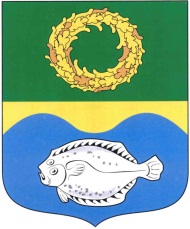 ОКРУЖНОЙ СОВЕТ ДЕПУТАТОВМУНИЦИПАЛЬНОГО ОБРАЗОВАНИЯ«ЗЕЛЕНОГРАДСКИЙ МУНИЦИПАЛЬНЫЙ ОКРУГКАЛИНИНГРАДСКОЙ ОБЛАСТИ»РЕШЕНИЕ от 19 октября 2022 г.                                                                         № 215  Зеленоградск                                   О внесении изменений в решение окружного Совета депутатов Зеленоградского муниципального округа от 28.02.2022 № 165 «О комиссии по соблюдению лицами, замещающими муниципальные должности муниципального образования «Зеленоградский муниципальный округ Калининградской области», установленных законодательством запретов и ограничений, требований об урегулировании конфликта интересов»Рассмотрев проект нормативного муниципального правового акта, внесенный прокуратурой Зеленоградского района в порядке правотворческой инициативы, в соответствии с Федеральным законом от 25.12.2008 № 273-ФЗ               «О противодействии коррупции», Федеральным законом от 06.10.2003              № 131-ФЗ «Об общих принципах организации местного самоуправления в Российской Федерации» окружной Совет депутатов Зеленоградского муниципального округаРЕШИЛ:Внести в решение окружного Совета депутатов Зеленоградского муниципального округа от 28.02.2022 № 165 «О комиссии по соблюдению лицами, замещающими муниципальные должности муниципального образования «Зеленоградский муниципальный округ Калининградской области», установленных законодательством запретов и ограничений, требований об урегулировании конфликта интересов» следующие изменения:в наименовании и в пункте 1 после слов «Калининградской области»» дополнить словами «главой администрации муниципального образования «Зеленоградский муниципальный округ Калининградской области»»;в приложении 1:- в наименовании и в пункте 1 после слов «Калининградской области»» дополнить словами «главой администрации муниципального образования «Зеленоградский муниципальный округ Калининградской области»»;- в пункте 10:в подпункте 1 после слов «(далее – лица, замещающие муниципальные должности)» дополнить словами «главой администрации муниципального образования «Зеленоградский муниципальный округ Калининградской области» (далее – глава администрации)»;в подпункте 2 после слов «лицом, замещающим муниципальную должность» дополнить словами «главой администрации»;- в пункте 14 после слов «Калининградской области»» дополнить словами «главой администрации муниципального образования «Зеленоградский муниципальный округ Калининградской области»»;- в пункте 16 после слов «лицами, замещающими муниципальные должности» дополнить словами «главой администрации»;- в подпунктах 1-3 пункта 17 после слов «лицом, замещающим муниципальную должность» дополнить словами «главой администрации»;- в подпункте 3 пункта 18 после слов «лица, замещающего муниципальную должность» дополнить словами «главы администрации»;- в пункте 19:в подпункте 1 после слов «лица, замещающего муниципальную должность» дополнить словами «главы администрации»;подпункт 2 изложить в следующей редакции:«2) проведение в случае обращения лица, замещающего муниципальную должность, главы администрации беседы, в ходе которой лицо, замещающее муниципальную должность, глава администрации должны быть проинформированы о том, соблюдение каких установленных ограничений и запретов подлежит проверке, - в течение семи рабочих дней со дня получения обращения лица, замещающего муниципальную должность, главы администрации, а при наличии уважительной причины (болезни, нахождения в отпуске, служебной командировке) - в срок, согласованный с лицом, замещающим муниципальную должность, главой администрации.»;- в пункте 20 слова «лицо, замещающего муниципальную должность» заменить словами «лицо, замещающее муниципальную должность, главу администрации»;- в пункте 21 после слов «Лицо, замещающее муниципальную должность» дополнить словами «глава администрации»;- в пункте 23:в подпункте 2 после слов «лицом, замещающим муниципальную должность» дополнить словами «главой администрации»;в подпункте 3 после слов «лица, замещающего муниципальную должность» дополнить словами «главы администрации»;- в пункте 24:в абзаце первом после слов «лицом, замещающим муниципальную должность» дополнить словами «главой администрации»;в абзаце втором слова «лицо, замещающее муниципальную должность, соблюдало» заменить словами «лицо, замещающее муниципальную должность, глава администрации соблюдали»;в абзаце третьем слова «лицо, замещающее муниципальную должность, не соблюдало» заменить словами «лицо, замещающее муниципальную должность, глава администрации не соблюдали»;- в пункте 25 после слов «Калининградской области»» дополнить словами «главой администрации муниципального образования «Зеленоградский муниципальный округ Калининградской области»»;- в пункте 28:в подпункте 3 после слов «к лицу, замещающему муниципальную должность» дополнить словами «главе администрации»;в подпункте 4 после слов «лица, замещающего муниципальную должность» дополнить словами «главы администрации»;- в пункте 29 слова «должно быть ознакомлено лицо, замещающее муниципальную должность» заменить словами «должны быть ознакомлены лицо, замещающее муниципальную должность, глава администрации»;- в пункте 30 слова «лицу, замещающему муниципальную должность, в отношении которого» заменить словами «лицу, замещающему муниципальную должность, главе администрации, в отношении которых»;- в пункте 31 после слов «к лицу, замещающему муниципальную должность» дополнить словами «главе администрации»;- в пунктах 32-34 после слов «лица, замещающего муниципальную должность» дополнить словами «главы администрации»;в приложении 2:в наименовании после слов «Калининградской области»» дополнить словами «главой администрации муниципального образования «Зеленоградский муниципальный округ Калининградской области»».Опубликовать решение в газете «Волна» и разместить на официальном сайте органов местного самоуправления Зеленоградского муниципального округа.Решение вступает в силу после его официального опубликования.ГлаваЗеленоградского муниципального округа               		         С.В. Кулаков